السيرة الذاتية والعلميةالأستاذ الدكتور سعد محمد علي جاسم التميمي                                      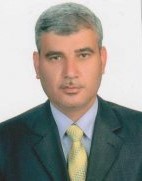 الجامعة المستنصرية – كلية التربية قسم اللغة العربية Mobile: +9647809133016Email: altamimy422@gmail.comالاسم   : سعد محمد علي التميميالعمر : 54الحالة  :متزوج ولي أربعة أولاداللقب العلمي أستاذ دكتور                                                                                                                              الشهادات الدراسية:دكتوراه فلسفة في اللغة والعربية وآدابها.تخصص بلاغة ونقد - جامعة أم درمان الاسلامية – السودان – 1997 عنوان الأطروحة :الخصائص الاسلوبية والبنائية لنثر الامام علي(ع) في نهج البلاغة ماجستير لغة عربية .تخصص ادب ونقد –كلية الآداب ـ الجامعة المستنصرية ـ 1994عنوان الرسالة:البناء الفني للقصيدة السياسية في العصر الاموي.بكلوريوس لغة عربية –كلية الآداب ـ الجامعة المستنصرية ـ 1988الخبرة  الادارية الأكاديمية والتدريس:استاذ محاضر ـ كلية الآداب ـ الجامعة المستنصرية للعام الدراسي 1993ـ 1994التدريس في جامعة اب – اليمن – دراسلت أولية وعليا للاعوام 1997-2005التدريس في جامعة تعز – اليمن – دراسلت عليا للاعوام 2001-2003التدريس في كلية الاداب - الجامعة المستنصرية عام  دراسات عليا   2006-2007التدريس في كلية التربية – االجامعة المستنصرية– دراسلت اولية وعليا للاعوام 2005-ولحد الآن.عميد كلية الآداب ـ جامعة الامام جعفر الصادق (ع) من عام 2008 ـ 2010مساعد رئيس جامعة الامام جعفر الصادق (ع) من عام 2009-2016مدير تحرير مجلة جامعة الامام جعفر الصادق العلمية المحكمة من عام 2009ـ 2016استاذ البلاغة والنقد والأسلوبية  كلية التربية الجامعة المستنصرية.عضو نقابة الصحفيين العراقيينعضو اتحاد الادباء والكتاب  العراقيمدير منصة ابداع في بغداد مدينة الابداع الادبي ـ اليونسكو عضو جمعية اللسانيين العراقيةعضو مشارك في برناج الزائر الدولي القائد ، الولايات المتحدة الامريكية،2013 .المنشورات العلميةالبحوث المنشورةالمقدمة في القصيدة السياسي  مجلة الباحث الجامعي –جامعة اب اليمن 1999اثر القرآن في تطور البلاغة والنقد – المؤتمر العلمي الثاني جامعة الزرقاء –الاردن – 1999 منشور مجلة الباحث الجامعي اب اليمن 2000اتجاهات البلاغة في تفسير ابي حيان الاندلسي – مجلة كلية التربية- الجامعة المستنصرية 2008الانفتاح الدلالي في سورة الشعراء - مجلة كلية الآداب- الجامعة المستنصرية 2008الصورة التشبيهية في شعر دعبل الخزاعي- مجلة كلية التربيةالاساسية- الجامعة المستنصرية 2008 الدكتور نعة العزاوي ناقدا  كتاب انتظام المعرفة -  2011الموازنات الصوتية في رسائل عبد الحميد الكاتب  مشترك مجلة جامعة الامام جعفر الصادق(ع) 2014ابلاغية الخطاب في عهد الامام علي (ع) الى مالك بن الاشتر .المؤتمر العلمي لكلية التربية الاساسية – جامعة الكوفة 2016التحليل البلاغي في كتاب دلائل الاعجاز للجرجاني –منشور في العدد77 -2017 آليات الحجاج في الخطاب البلاغي دراسة تحليلية في كتاب اعجاز القرآن للباقلاني، مقبول للنشر في مجلة مجمع اللغة العربية،دمشق.الأساليب الطلبية في شعر حميد بن ثور دراسة بلاغية ، مقبول للنشر في مجلة كلية التربية الأساسية-المستنصرية.ادارة الاختلاف وقبول الاخرفي الصراع النقدي بين القديم والجديد في التراث النقدي ،في المؤتمر الدولي السادس (عالمية اللغة العربية ) في الجمهورية الاسلامية الايرانية ،2018 .الكتب مؤلفةالبناء الفني للقصيدة السياسية في العصر الاموي  مركز عبادي للدراسات والنشر –اليمن 2001مباحث في علم البيان ، مؤسسة دار الاسلام ،2016مقالاتعشرات المقالات النقدية في الملحق الثقافي لصحيفة الجمهورية اليمنية للاعوام 1996-2001تطوير المهارات:المؤتمر العلمي الثاني لجامعة الزرقاء –الاردن  1999 .الندوة النقدية على هامش المعرض الدولي للكتاب صنعاء،اليمن، 1999.الندوة النقدية على هامشة تعز عاصمة الثقافة- تعز،اليمن 2000.المؤتمر العلمي الثاني لكلية الآداب جامعة الامام جعفر الصادق (ع) .المؤتمر العلمي لكلية التربية الاساسية –جامعة الكوفة  2016.المؤتمر الدولي الثالث –جامعة الامام جعفر الصادق(ع) 2016.الدورة التدريبية في الارشاد الاكاديمي ،مركز التعليم المستمر ،الجامعة المستنصرية 2016الدورة التدريبية في استخدام البرامج الالكترونية في تسجيل المحاضرات ،مركز ابن سينا لتعليم الالكتروني،الجامعة المستنصرية 2016دورة (ارشاد الازمات وكيفية التصدي للازمة)وحدة التعليم المستمر ،كلية التربية.